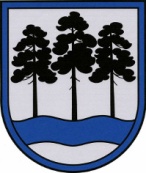 OGRES  NOVADA  PAŠVALDĪBAReģ.Nr.90000024455, Brīvības iela 33, Ogre, Ogres nov., LV-5001tālrunis 65071160, e-pasts: ogredome@ogresnovads.lv, www.ogresnovads.lv PAŠVALDĪBAS DOMES SĒDES PROTOKOLA IZRAKSTS80.Par Ogres Vēstures un mākslas muzeja krājuma vienību papildināšanuOgres novada pašvaldībā 2022. gada 30. martā saņemts Ogres Vēstures un mākslas muzeja iesniegums (pašvaldībā reģistrēts ar Nr. 2-4.1/1723) ar lūgumu Ogres novada pašvaldībai iegādāties mākslas objektu –gleznu “Jaunogres vasarnīca” (1927) (turpmāk – glezna) un nodot to Ogres Vēstures un mākslas muzejam.Glezna ir mākslinieka Uga Skulmes darbs, kurā reālistiski un atpazīstami attēlota vasarnīca Zilo kalnu prospektā 3 un Skulmju ģimenes locekļi, pat ieskaitot ģimenes mīluli suni. Minētās gleznas pārdošanas cena noteikta 1500 euro. Mākslinieks ir gleznotājs, mākslas zinātnieks un pedagogs – viens no ievērojamākajiem un  vērienīgākajiem Latvijas 20. gadsimta māksliniekiem, kura nozīme un radošais devums Latvijas mākslas pasaulē ir ļoti nozīmīgs.Savukārt minētā mākslinieka glezna ir ne tikai unikāls darbs, bet nozīmīga Ogres novada vēstures liecību glabātāja, jo simbolizē Ogres pilsētai svarīgas vērtības.Ogres novada pašvaldībai iegūstot minēto gleznu savā īpašumā un nododot to Ogres Vēstures un mākslas muzejam, tiktu nodrošināta muzeja krājuma vienību papildināšana ar mākslas objektu, kas sevī ietver vērtīgu, unikālu un reālu liecību par Ogri, un sekmēta tradicionālo un vietējo kultūras vērtību saglabāšana.Publiskas personas finanšu līdzekļu un mantas izšķērdēšanas novēršanas likuma 8. pants nosaka aizliegumu publiskai personai [..] iegādāties īpašumā vai lietošanā mantu [..] par acīmredzami paaugstinātu cenu. Ogres novada pašvaldības speciālisti, veicot pārbaudi par šajā domes lēmumā minētās gleznas vērtību, konstatēja, ka gleznai noteiktā cena atbilstoša un nav uzskatāma par acīmredzami paaugstinātu. Līdz ar to nepastāv Publiskas personas finanšu līdzekļu un mantas izšķērdēšanas novēršanas likuma 8. pantā noteiktais aizliegums pašvaldībai iegādāties īpašumā šo gleznu. Ievērojot augstāk minēto un pamatojoties uz likuma “Par pašvaldībām” 14. panta pirmās daļas 2. punktu, 15. panta pirmās daļas 5. punktu, 21. panta pirmās daļas 27. punktu, Publiskas personas finanšu līdzekļu un mantas izšķērdēšanas novēršanas likuma 2. panta pirmo daļu un 3. panta 1. un 3. punktu, balsojot: ar 23 balsīm "Par" (Andris Krauja, Artūrs Mangulis, Atvars Lakstīgala, Dace Kļaviņa, Dace Māliņa, Dace Nikolaisone, Dainis Širovs, Dzirkstīte Žindiga, Edgars Gribusts, Egils Helmanis, Gints Sīviņš, Ilmārs Zemnieks, Indulis Trapiņš, Jānis Iklāvs, Jānis Kaijaks, Jānis Lūsis, Jānis Siliņš, Linards Liberts, Mariss Martinsons, Pāvels Kotāns, Raivis Ūzuls, Toms Āboltiņš, Valentīns Špēlis), "Pret" – nav, "Atturas" – nav, Ogres novada pašvaldības dome NOLEMJ:Iegādāties īpašumā mākslinieka Uga Skulmes gleznu “Jaunogres vasarnīca” (1927) par 1500 euro (viens tūkstotis pieci simti eiro un 00 eirocenti).Nodot šī lēmuma 1. punktā minēto gleznu Ogres Vēstures un mākslas muzejam krājuma vienību papildināšanai.Noteikt, ka finanšu līdzekļi šī lēmuma 1. punktā minētās gleznas iegādei tiek paredzēti šādā kārtībā: 500 euro (pieci simti eiro un 00 eirocenti)  apmērā – no Ogres Vēstures un mākslas muzeja budžeta līdzekļiem 2022. gadam; 1000 euro (viens tūkstotis eiro un 00 eirocenti) apmērā – no Ogres novada pašvaldības budžeta 2022. gadam “Izdevumi neparedzētiem gadījumiem”.Pilnvarot Ogres Vēstures un mākslas muzeja direktori Ogres novada pašvaldības vārdā noslēgt pirkuma līgumu atbilstoši šī lēmuma nosacījumiem.  Kontroli par lēmuma izpildi uzdot Ogres novada pašvaldības izpilddirektoram. (Sēdes vadītāja,domes priekšsēdētāja E.Helmaņa paraksts)Ogrē, Brīvības ielā 33              Nr.6          2022. gada 31. martā